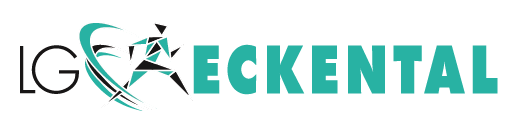 Liebe Athleten, liebe Eltern,die Idee für unseren ersten LG Basar entstand aus der Frage: „Wohin mit der Vereinskleidung, die nicht mehr passt?“Der Basar soll euch die Möglichkeit geben, Vereinskleidung, die euch bzw. euren Kindern nicht mehr passt, an jüngere / kleiner Athleten zu verkaufen. Ebenso habt ihr die Möglichkeit, euch selbst mit „neuen“ / gebrauchten Jacken, Hosen und Trikots einzudecken. Der Basar findet auf Kommissionsbasis statt, d.h. ihr bringt die Sachen am 9.3. zu uns in die Mittelschulturnhalle und wir legen sie zum Verkauf aus. Am 10.3. zwischen 10 Uhr und 13 Uhr hat jeder die Möglichkeit LG Eckental Vereinskleidung, Sportsachen, Schuhe, Spikes zu erwerben. Wenn ihr Artikel verkaufen wollt, müsst ihr euch vorab eine Verkäuferliste organisieren (dies ist möglich ab 24.2.24 bei jule.lgeckental@yahoo.com), Verkäuferlisten und alle Informationen zum Verkauf und zum Ablauf erhaltet ihr dann per Mail.Nach Basarende wird alles rücksortiert und abgerechnet. Jeder Verkäufer erhält dann seinen Gewinn (-10 % Vereinsanteil) und seine nicht verkauften Artikel zurück. Diese müssen zw. 15.30 Uhr und 17 Uhr abgeholt werden.Natürlich freuen wir uns auch über Spenden, wer seine LG Kleidung, LG Taschen o.ä. unentgeltlich zur Verfügung stellen möchte, kann diese gern zur Abgabe am 9.3. in die Turnhalle der MSE bringen. Wir etikettieren dann die Sachen vor Ort und bringen sie in den Verkaufsumlauf. Diese Einnahmen gehen zu 100 % in die LG Vereinskasse. So können wieder neue Trainingsgeräte angeschafft oder Startgebühren übernommen werden.